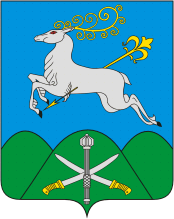 АДМИНИСТРАЦИЯ МУНИЦИПАЛЬНОГО ОБРАЗОВАНИЯКАВКАЗСКИЙ РАЙОН     ПОСТАНОВЛЕНИЕ«__»_______________2020 г.     				   №_________О мерах поддержки членов семей граждан Российской Федерации, призванных на военную службу по мобилизации в Вооруженные Силы Российской ФедерацииВ целях поддержки членов семей граждан, призванных на военную службу по мобилизации в Вооруженные Силы Российской Федерации в соответствии с Указом Президента Российской Федерации от 21  сентября 2022  г. № 647 «Об объявлении частичной мобилизации в Российской Федерации», п о с т а н о в л я ю:Установить для членов семей граждан Российской Федерации, призванных на военную службу по частичной мобилизации в Вооруженные Силы Российской Федерации (далее - военнослужащий), следующие меры поддержки:внеочередной перевод ребенка в другую образовательную организацию, приближенную к месту жительства членов семьи;освобождение от оплаты, взимаемой за присмотр и уход за ребенком в муниципальных образовательных организациях, реализующих программы дошкольного образования;предоставление бесплатного одноразового горячего питания обучающимся 5 – 11 классов в муниципальных общеобразовательных организациях;предоставление ребенку права бесплатного посещения занятий по дополнительным образовательным программам в муниципальных организациях дополнительного образования. К членам семьи военнослужащего - получателям мер поддержки, относятся следующие лица, находящиеся по месту жительства или месту пребывания в Кавказском районе (далее - заявитель):супруг (супруга) военнослужащего;опекун ребенка военнослужащего, либо другой родственник такого ребенка, фактически осуществляющий уход за ним;несовершеннолетние дети, в том числе усыновленные, а также дети, по отношению к которым военнослужащий является опекуном и (или) попечителем.Для получения мер поддержки указанных в пункте 1 постановления заявитель обращается в соответствующую образовательную организацию и представляет следующие документы:1) заявление на имя руководителя образовательного учреждения;2) документ, удостоверяющий личность заявителя;3) справку о призыве гражданина по мобилизации, подписанную военным комиссаром Гулькевичского и Кавказского района;4) документ, подтверждающий степень родства с военнослужащим (свидетельство (справка) о браке, свидетельство о рождении, свидетельство (справка) об усыновлении (удочерении), свидетельство (справка) об установлении отцовства (материнства), свидетельство (справка) о перемене имени и иные документы).5) копия решения уполномоченного органа об установлении опеки (попечительства) над ребёнком военнослужащего.4. Управлению образования администрации муниципального образования Кавказский район (Демченко С.Г.), отделу культуры администрации муниципального образования Кавказский район (Михайловская Н.Ю.) организовать предоставление мер поддержки, указанных в пункте 1 настоящего постановления.5. Отделу по связям со СМИ и сопровождению сайта администрации муниципального образования Кавказский район (И.В. Винокурова) опубликовать настоящее постановление в печатном средстве массовой информации и обеспечить его размещение (опубликование) на официальном сайте администрации муниципального образования Кавказский район в информационно - телекоммуникационной сети «Интернет».6. Контроль за выполнением настоящего постановления возложить на заместителя главы муниципального образования Кавказский район Филатову С.В.7. Постановление вступает в силу со дня его официального опубликования.Глава муниципального образованияКавказский район	      В.Н. Очкаласов